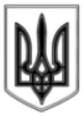 ЛИСИЧАНСЬКА МІСЬКА РАДАВИКОНАВЧИЙ КОМІТЕТР І Ш Е Н Н Я«20» 03.2018р.									№ 120м. ЛисичанськПро затвердження плану заходівщодо реалізації Концепції вдосконаленняінформування громадськості з питаньєвроатлантичної інтеграції України у 2018 роціЗ метою сприяння підтримки громадянами України державної політики у сфері євроатлантичної інтеграції та підвищення рівня довіри до НАТО як до інституції, яка відіграє ключову роль у зміцненні міжнародної безпеки, відповідно до Указу Президента України від 21.02.2017 року № 43/2017 «Про Концепцію вдосконалення інформування громадськості з питань євроатлантичної інтеграції України на 2017- 2020 роки», розпорядження Кабінету Міністрів України від 14.02.2018р. № 109-р «Про затвердження плану заходів щодо реалізації Концепції вдосконалення інформування громадськості з питань євроатлантичної інтеграції України на 2018рік», керуючись ст. 40 Закону України «Про місцеве самоврядування в Україні», виконком Лисичанської міської радиВИРІШИВ:1. Затвердити план заходів щодо реалізації Концепції вдосконалення інформування громадськості з питань євроатлантичної інтеграції України на 2018 рік (додається).2. Відділу з питань внутрішньої політики, зв’язку з громадськістю та засобами масової інформації дане рішення розмістити на офіційному сайті Лисичанської міської ради.3. Контроль за виконанням даного рішення покласти на секретаря міської ради Щеглакова Е.І. та заступника міського голови Ганьшина І.І.Міський голова 									С.І. ШилінДодаток до рішення виконкомувід «20» 03. 2018 р.№ 120ПЛАНзаходів щодо реалізації Концепції вдосконалення інформування громадськості з питань євроатлантичної інтеграції України у 2018 роціСекретар міської ради						Е.І. ЩЕГЛАКОВЗаступник міського голови						І.І. ГАНЬШИННачальник відділуз питань внутрішньої політики,зв’язку з громадськістю та ЗМІ					О.В. РОМАНЮК№з/пНазва заходуСтрок виконанняВідповідальні за виконанняУчасть колективу навчально-виховного комплексу школа І-ІІ ступенів – ліцей «Гарант» у пілотному проекті зі створення кабінету «Захист Вітчизни та інтеграція в НАТО» та інформаційного майданчику з популяризації курсу України на інтеграцію до європейських та євроатлантичних структур співробітництва і безпекипротягом 2018 рокуХудоба Т.В.Боровкова С.В.Створення на офіційних сайтах Лисичанського методичного центру та ЗНЗ рубрики «Україна – НАТО» та висвітлення проведених заходівпротягом 2018 рокуХудоба Т.В.Карпова Є.В.Проведення вебінарів та скайп-конференцій творчою групою навчально-виховного комплексу школа І-ІІ ступенів – ліцей «Гарант» з учнями навчальних закладів з питань інтеграції до європейських та євроатлантичних структур співробітництва і безпеки протягом 2018 рокуХудоба Т.В.Карпова Є.В.Боровкова С.В.Участь учнів ЗНЗ у Всеукраїнських, регіональних конкурсах-проектах, тематичних інтерактивних іграх щодо захисту незалежності та територіальної цілісності України шляхом популяризації ідеї поглиблення співробітництва України з НАТОпротягом 2018 рокуХудоба Т.В.Організація роботи Євроатлантичного молодіжного клубу на базі НВК «Гарант»протягом 2018 рокуХудоба Т.В., ГО «Молодіжний центр Атлантичної Ради України»Створення молодіжних медіа «Очима дитячих медіа»: громадського молодіжного телебачення, радіо та анімаційної студії, що дасть можливість висвітлювати питання євроатлантичної інтеграції України на базі НВК «Гарант»протягом 2018 рокуХудоба Т.В.Проведення у вищих навчальних закладах І-ІІ рівнів акредитації  та професійних ліцеях міста тематичних виховних годин, лекцій, бесід, засідань у форматі «круглого столу», конференцій, інтелектуальних вікторин, флешмобів, присвячених євроатлантичній інтеграції Українипротягом 2018 рокуНецвєт Н.П.Залучення студентської молоді міста до участі у Всеукраїнських конкурсах на знання проблематики євроатлантичної інтеграції, студентських наукових робітпротягом 2018 рокуНецвєт Н.П.Розробка методичних матеріалів щодо організації роботи серед учнівської молоді з питань євроатлантичної інтеграції Україниберезень2018 рокуХудоба Т.В.,Карпова Є.В.Розміщення банера «Україна-НАТО» на сайті КЗ «Лисичанська ЦБС березень2018 рокуТкаченко Л.В.Проведення тематичного семінару для вчителів історії та правознавства навчальних закладів міста на тему «Співробітництво Україна - НАТО як каталізатор реформ»березень2018 рокуХудоба Т.В.Карпова Є.В.Оформлення в шкільних бібліотеках тематичних виставок літератури «Україна – НАТО»березень -квітень2018 рокуХудоба Т.В.Проведення у ЗНЗ міста тематичних уроків, виховних годин, бесід, диспутів, конкурсів творчих презентаційних робіт учнів, інформаційних марафонів, засідань у форматі «круглого столу», тематичних лекцій «Євроатлантична система безпеки та євроатлантична інтеграція України», «Чому НАТО? Засади і принципи діяльності НАТО та його роль у підтримці міжнародної безпеки», «Державна політика України  у сфері євроатлантичної інтеграції України»квітень2018 рокуХудоба Т.В.Організація та проведення інформаційного дня для педагогів та старшокласників ЗНЗ в рамках Програми НАТО «Освіта та наука заради миру і безпеки» 4 квітня2018 рокуХудоба Т.ВНа уроках «Захист Вітчизни» розглянути питання щодо реформування сектору безпеки та оборони України відповідно до стандартів та рекомендацій НАТО, про невійськові ініціативи НАТО, про співробітництво України з НАТО у сфері євроатлантичної інтеграції УкраїниІІ семестр2017-2018 навч. рокуХудоба Т.В.Оформлення тематичної виставки «НАТО - Україна. Безпека. Захист. Стабільність» у бібліотеці-філії №9квітень2018 рокуТкаченко Л.В.Оформлення в кабінетах «Захист Вітчизни» стендів, присвячених питанням євроатлантичної інтеграції  УкраїниІІ квартал 2018 рокуХудоба Т.В.Розміщення на сайті КЗ «Лисичанська ЦБС» презентації «Чому НАТО? Засади і принципи діяльності НАТО та його роль у підтримці міжнародної безпеки»серпень2018 рокуТкаченко Л.В.Включення питання євроатлантичної  інтеграції України до шкільного етапу Всеукраїнських олімпіад з історії та географіївересень-жовтень2018 рокуХудоба Т.В.Включення до програми проведення міської гри «Джура» вікторини для учнів з питань євроатлантичної інтеграції  УкраїниІІІ квартал 2018 рокуХудоба Т.В.Проведення тематичного семінару для вчителів курсу «Захист Вітчизни» на тему «Євроатлантична інтеграція України»ІІІ квартал 2018 рокуХудоба Т.В.Виготовлення та розповсюдження буклетів (листівок) «Співробітництво Україна - НАТО як каталізатор реформ» у бібліотеці-філії №3листопад2018 рокуТкаченко Л.В.Підготовка науково-дослідницьких проектів учнями – членами МАН України на тему євроатлантичної інтеграції Українилистопад –грудень2018 рокуХудоба Т.В.Висвітлення заходів на офіційному сайті Лисичанської міської ради протягом2018 рокуРоманюк О.В.